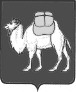 ТЕРРИТОРИАЛЬНАЯ ИЗБИРАТЕЛЬНАЯ КОМИССИЯУЙСКОГО РАЙОНАул. Таращенко 23,  с. Уйское, Челябинская область, 456470   тел. (35165) 2-32-52, факс:2-32-52;3-11-78РЕШЕНИЕ12.05.2016                                                                                                №5/16     В целях реализации полномочий территориальной избирательной комиссии Уйского района в реализации  Молодежной  электоральной  концепции  ЦИК Российской  Федерации  от 12.03.2014 года № 211/1429-6, на основании Регламента территориальной избирательной комиссии     Уйского района, территориальная избирательная комиссия Уйского районаРЕШИЛА:1.Утвердить  Положение  о  молодежной  избирательной  комиссии  Уйского  муниципального  района.2. Утвердить   МИК  Уйского  муниципального  района  в  следующем  составе:Малков  Иван  Сергеевич Вагапова  Алина  ШамильевнаВасильева  Елена  ВикторовнаВекшина  Дарья  ВикторовнаПавлова  Анастасия  НиколаевнаЕвсина  Екатерина  АлександровнаЕвсин  Сергей  Александрович3.Назначить  председателем  МИК  Уйского  района  Павлову  Анастасию  Николаевну.Председатель ТИК                                     Сигай. Т.И.Секретарь ТИК                                             Горобец Т.Т.